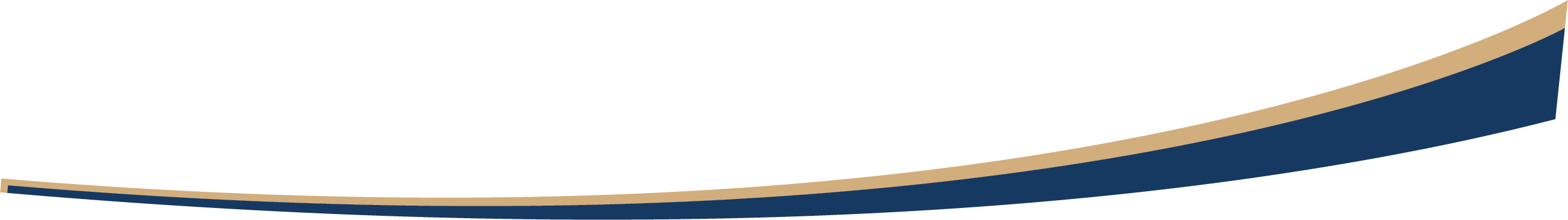 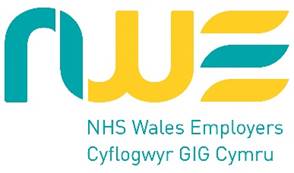 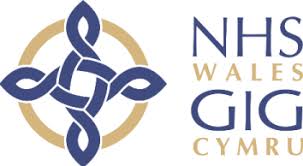 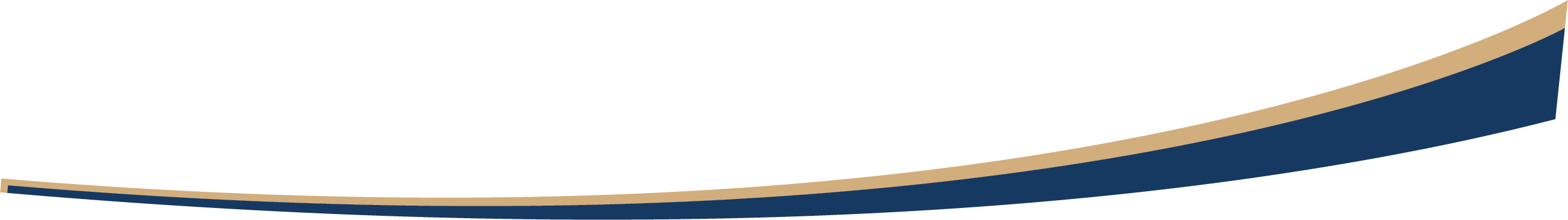 Job Description Technical DocumentJOB TITLE		BANDPlease submit this document with the Job Description when submitting for job evaluation (banding) although it will not be used for recruitment purposes.Organisational ChartComplete, add or delete as appropriate the text boxes below showing the organisational relationships.Please complete information on Physical Effort, Mental Effort, Emotional Effort and Working Conditions in order to assist the Job Matching process.  The examples provided should relate to this post and what is written in the Job Description.  3 examples should be adequate.Physical EffortPhysical EffortPhysical EffortPlease identify any circumstances that may affect the degree of effort required -‘Working in uncomfortable/unpleasant physical conditions; sitting in restricted positions; repetitive movements; lifting heavy weights; manipulating objects; kneeling, crouching, twisting; heavy duty cleaning; working at heights; using controlled restraint; driving as part of daily job’Walking /driving to work is not includedMany roles will require a combination of sitting, standing, and walking with little or no requirement for physical effortWhere the role requires some physical effort, please provide examples and state if this is -Rare – combination of sitting, standing, walking or Occasional – at least 3 times per month but fewer than half the shifts worked or Frequent – occurs on half the shifts worked or moreSeveral Periods – repeated recurrences of physical effort during the shift or Ongoing – continuously or almost continuouslyShort Periods – up to and including 20 min or Long Periods – over 20 minsPlease identify any circumstances that may affect the degree of effort required -‘Working in uncomfortable/unpleasant physical conditions; sitting in restricted positions; repetitive movements; lifting heavy weights; manipulating objects; kneeling, crouching, twisting; heavy duty cleaning; working at heights; using controlled restraint; driving as part of daily job’Walking /driving to work is not includedMany roles will require a combination of sitting, standing, and walking with little or no requirement for physical effortWhere the role requires some physical effort, please provide examples and state if this is -Rare – combination of sitting, standing, walking or Occasional – at least 3 times per month but fewer than half the shifts worked or Frequent – occurs on half the shifts worked or moreSeveral Periods – repeated recurrences of physical effort during the shift or Ongoing – continuously or almost continuouslyShort Periods – up to and including 20 min or Long Periods – over 20 minsPlease identify any circumstances that may affect the degree of effort required -‘Working in uncomfortable/unpleasant physical conditions; sitting in restricted positions; repetitive movements; lifting heavy weights; manipulating objects; kneeling, crouching, twisting; heavy duty cleaning; working at heights; using controlled restraint; driving as part of daily job’Walking /driving to work is not includedMany roles will require a combination of sitting, standing, and walking with little or no requirement for physical effortWhere the role requires some physical effort, please provide examples and state if this is -Rare – combination of sitting, standing, walking or Occasional – at least 3 times per month but fewer than half the shifts worked or Frequent – occurs on half the shifts worked or moreSeveral Periods – repeated recurrences of physical effort during the shift or Ongoing – continuously or almost continuouslyShort Periods – up to and including 20 min or Long Periods – over 20 minsExamples of Typical effort(s)How OftenHow Longe.g., moving IT stock for several periods during a shift or helping patients into and out of bedFrequentShort periodsMental EffortMental EffortMental EffortPlease identify the normal requirement to concentrate in the post and determine, how often and for how long it is required to concentrate during a shift / working day -‘Carrying out formal student assessments; carrying out clinical/social care interventions; checking documents; taking detailed minutes at meetings; operating machinery/equipment; carrying out screening tests/microscope work; carrying out complex calculations; carrying out non-clinical fault finding; responding to emergency bleep; driving a vehicle; examining or assessing patients/clients’TypeGeneral Awareness – carry out day to day activities but no need to concentrate on complex or intricate mattersConcentration – jobholder needs to stay alert for periods of one to two hoursProlonged – requirement to concentrate for more than half the shiftIntense – In-depth mental attention with proactive engagementUnpredictable – jobholder needs to change from one activity to another at a third-party request.  Jobholder has no prior knowledgeHow oftenOccasional – fewer than half the shifts workedFrequent – occurs on half the shift workedPlease identify the normal requirement to concentrate in the post and determine, how often and for how long it is required to concentrate during a shift / working day -‘Carrying out formal student assessments; carrying out clinical/social care interventions; checking documents; taking detailed minutes at meetings; operating machinery/equipment; carrying out screening tests/microscope work; carrying out complex calculations; carrying out non-clinical fault finding; responding to emergency bleep; driving a vehicle; examining or assessing patients/clients’TypeGeneral Awareness – carry out day to day activities but no need to concentrate on complex or intricate mattersConcentration – jobholder needs to stay alert for periods of one to two hoursProlonged – requirement to concentrate for more than half the shiftIntense – In-depth mental attention with proactive engagementUnpredictable – jobholder needs to change from one activity to another at a third-party request.  Jobholder has no prior knowledgeHow oftenOccasional – fewer than half the shifts workedFrequent – occurs on half the shift workedPlease identify the normal requirement to concentrate in the post and determine, how often and for how long it is required to concentrate during a shift / working day -‘Carrying out formal student assessments; carrying out clinical/social care interventions; checking documents; taking detailed minutes at meetings; operating machinery/equipment; carrying out screening tests/microscope work; carrying out complex calculations; carrying out non-clinical fault finding; responding to emergency bleep; driving a vehicle; examining or assessing patients/clients’TypeGeneral Awareness – carry out day to day activities but no need to concentrate on complex or intricate mattersConcentration – jobholder needs to stay alert for periods of one to two hoursProlonged – requirement to concentrate for more than half the shiftIntense – In-depth mental attention with proactive engagementUnpredictable – jobholder needs to change from one activity to another at a third-party request.  Jobholder has no prior knowledgeHow oftenOccasional – fewer than half the shifts workedFrequent – occurs on half the shift workedExamples of Typical effort(s)TypeHow Oftene.g., active and prolonged participation at board meetingsorConcentrate for long periods of time while interacting with individual or groups clients for purposes of therapy or assessment.ProlongedFrequentEmotional EffortEmotional EffortEmotional EffortPlease identify how often the post holder has exposure to direct and/or indirect distressing and/or emotional circumstances and the type of situations they are required to deal with - ’Processing (e.g., typing/transmitting) news of highly distressing events; giving unwelcome news to patients/clients/carers/staff; caring for the terminally ill; dealing with difficult situations/circumstances; designated to provide emotional support to front line staff; communicating life changing events; dealing with people with challenging behaviour; arriving at the scene of an accident’ Fear of Violence is measured under Working ConditionsTypeDirect – jobholder is directly exposed to a situation/patient/client with emotional demands Indirect – jobholder is indirectly affected by for example word processing reports of child abuseHow OftenRare – less than once a month on averageOccasional – once a month or more on averageFrequent – once a week or more on averagePlease identify how often the post holder has exposure to direct and/or indirect distressing and/or emotional circumstances and the type of situations they are required to deal with - ’Processing (e.g., typing/transmitting) news of highly distressing events; giving unwelcome news to patients/clients/carers/staff; caring for the terminally ill; dealing with difficult situations/circumstances; designated to provide emotional support to front line staff; communicating life changing events; dealing with people with challenging behaviour; arriving at the scene of an accident’ Fear of Violence is measured under Working ConditionsTypeDirect – jobholder is directly exposed to a situation/patient/client with emotional demands Indirect – jobholder is indirectly affected by for example word processing reports of child abuseHow OftenRare – less than once a month on averageOccasional – once a month or more on averageFrequent – once a week or more on averagePlease identify how often the post holder has exposure to direct and/or indirect distressing and/or emotional circumstances and the type of situations they are required to deal with - ’Processing (e.g., typing/transmitting) news of highly distressing events; giving unwelcome news to patients/clients/carers/staff; caring for the terminally ill; dealing with difficult situations/circumstances; designated to provide emotional support to front line staff; communicating life changing events; dealing with people with challenging behaviour; arriving at the scene of an accident’ Fear of Violence is measured under Working ConditionsTypeDirect – jobholder is directly exposed to a situation/patient/client with emotional demands Indirect – jobholder is indirectly affected by for example word processing reports of child abuseHow OftenRare – less than once a month on averageOccasional – once a month or more on averageFrequent – once a week or more on averageExamples of Typical effort(s)TypeHow Oftene.g., hearing patient’s stories and accounts of traumatic life events. It will also include receiving news in regard to the patient’s life threatening physical ill healthorEffectively manage the performance of staff ensuring that policies and procedures are followed, and best practice is maintainedDirectFrequentWorking ConditionsWorking ConditionsPlease identify unpleasant working conditions or hazards which are encountered in the post holder's working environment and establish how often and for how long they are exposed to them during a working day / week / month‘Use of VDU more or less continuously; unpleasant substances/non-household waste; infectious material/foul linen; body fluids, faeces, vomit; dust/dirt; fleas/lice; humidity; contaminated equipment or work areas; driving/being driven in normal or emergency situations’Driving to and from work is not includedRare – less than three times a month on averageOccasional – three times a month on averageFrequent – several times a week with several occurrences on each shiftPlease identify unpleasant working conditions or hazards which are encountered in the post holder's working environment and establish how often and for how long they are exposed to them during a working day / week / month‘Use of VDU more or less continuously; unpleasant substances/non-household waste; infectious material/foul linen; body fluids, faeces, vomit; dust/dirt; fleas/lice; humidity; contaminated equipment or work areas; driving/being driven in normal or emergency situations’Driving to and from work is not includedRare – less than three times a month on averageOccasional – three times a month on averageFrequent – several times a week with several occurrences on each shiftExamples of Typical effort(s)How Oftene.g., Working in the Laundry sorting area will involve exposure to blood and bodily fluidsorUse of VDU almost continuously Frequent